TANGENTE "DEUX EN UN"TP info sur GeoGebra www.geogebra.orgObjectif : Conjecturer la solution à l'aide du logiciel et démontrer le résultat en appliquant la formule de l'équation de la tangente.Déterminer l'équation d'une droite qui est à la fois tangente à la parabole  et à l'hyperbole  .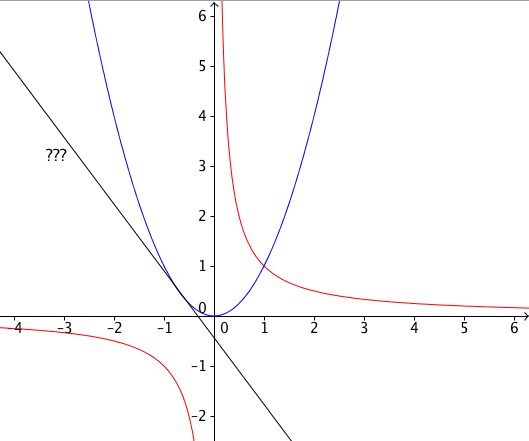 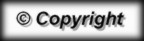 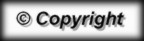 